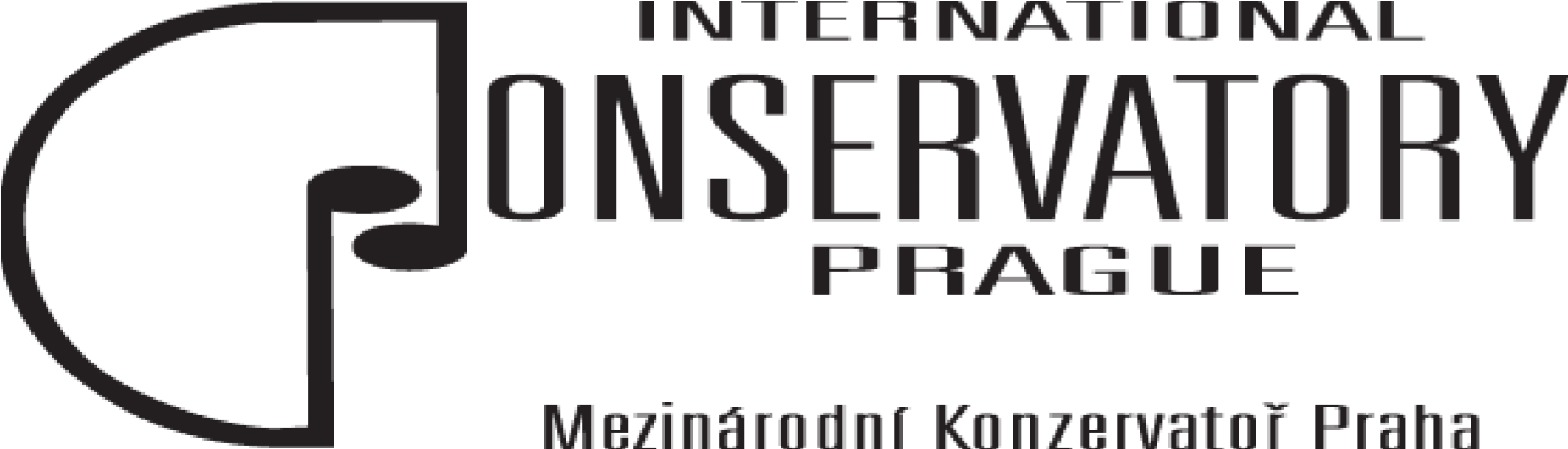 adresa:	Olšanská 55/5, 13000, Praha 3doručovací adresa: Olšanská 55/5, 13000, Praha 3telefon:	224 816 617, 777 712 478emailová adresa: konzervator.praha@seznam.cz www.konzervatorpraha.euOBOR  ZPĚV – Odd. rockového zpěvu  Teoretická zkouška  Písemný test z hudební nauky (45 – 60 min):  čitelné a správné psaní not a pomlk (i jejich hodnot) v houslovém a basovém klíči, včetně not s béčky a křížky   určení nebo zápis stupnic od pevně stanoveného tónu dle sluchu  určení nebo zápis základních intervalů od pevně stanoveného tónu dle sluchu  určení nebo zápis durových a mollových kvintakordů a jejich obratů od pevně stanoveného tónu dle sluchu  určení nebo zápis dominantního septakordu a jeho obratů od pevně stanoveného tónu dle sluchu   rozpoznání taktu, doplnění taktových čar  zápis předehrané jednoduché melodie dle sluchu  Hudební nauka, rytmické a sluchové předpoklady (zkouška nebo test)  Vysvětlení pojmu vlastnosti tónů, tónová soustava a její rozdělení na oktávy v G a F klíči, praktická orientace ve všech durových a mollových stupnicích s křížky a béčky, základní italské hudební názvosloví/způsob hry (tempové, dynamické a přednesové označení), znalost čtyř druhů kvintakordu, znalost dominantního septakordu   Reprodukce předehraných jednoduchých rytmických cvičení, rytmizace zahrané melodie, dovednost zopakovat zatleskané dvoutaktí, schopnost zatleskat jednoduché rytmické ukázky z listu  Správná reprodukce předehraných tónů, rozpoznání základních intervalů (čistých, velkých a malých), přenášení tónů z jiných oktáv do své hlasové polohy, analýza tónorodu (dur, moll) a počtu předehraných tónů, zopakování – zazpívání souzvuku či některého tónu (dvou – čtyřzvuk), rozpoznat durový a mollový kvintakord  Znalost pěveckých hlasů - soprán, mezzosoprán, alt, tenor, baryton, bas  Dějiny (zkouška nebo test)  Základní orientace v díle českých a světových hudebních skladatelů: B. Smetana, A. Dvořák, L. Janáček, J. S. Bach, W. A. Mozart, L. v. Beethoven, G. Verdi, G.  Gershwin, L. Bernstein,  A. L. Webber, K. Svoboda apod.  Všeobecný vědomostní, orientační test se zaměřením v oblasti hudby a kultury  Talentové zkoušky – praktická část  1.kolo  Zkouška se skládá z přednesu 2 písně národní a 3 písní z oblasti populární nebo rockové – jedna v českém jazyce.   Klavírní doprovod je zajištěn. Hudební základ na CD je možný.  Podmínkou k vykonání zkoušky je vysvědčení o celkovém zdravotním stavu a speciální lékařské vyšetření od foniatra.  2.kolo  1. píseň lidová v českém jazyce a 1. píseň z oblasti populární hudby, která nebyla odzpívána v  1. kole  